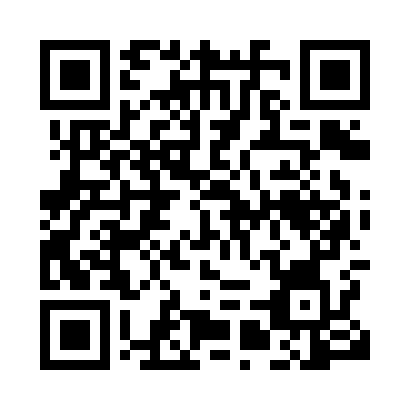 Prayer times for Bela, SlovakiaMon 1 Apr 2024 - Tue 30 Apr 2024High Latitude Method: Angle Based RulePrayer Calculation Method: Muslim World LeagueAsar Calculation Method: HanafiPrayer times provided by https://www.salahtimes.comDateDayFajrSunriseDhuhrAsrMaghribIsha1Mon4:296:2112:485:167:169:012Tue4:266:1912:485:177:179:033Wed4:246:1712:475:187:199:054Thu4:216:1512:475:197:209:075Fri4:196:1212:475:207:229:096Sat4:166:1012:475:217:249:117Sun4:136:0812:465:227:259:138Mon4:116:0612:465:237:279:159Tue4:086:0412:465:257:289:1710Wed4:056:0212:455:267:309:1911Thu4:036:0012:455:277:319:2112Fri4:005:5812:455:287:339:2313Sat3:575:5612:455:297:349:2614Sun3:555:5412:445:307:369:2815Mon3:525:5212:445:317:379:3016Tue3:495:5012:445:327:399:3217Wed3:465:4812:445:337:409:3418Thu3:445:4612:435:347:429:3619Fri3:415:4412:435:357:439:3920Sat3:385:4212:435:367:459:4121Sun3:355:4012:435:377:469:4322Mon3:325:3812:435:387:489:4623Tue3:305:3712:425:397:499:4824Wed3:275:3512:425:397:519:5025Thu3:245:3312:425:407:529:5326Fri3:215:3112:425:417:549:5527Sat3:185:2912:425:427:559:5828Sun3:155:2712:425:437:5710:0029Mon3:125:2612:425:447:5810:0230Tue3:095:2412:415:458:0010:05